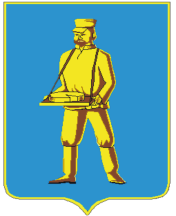 СОВЕТ ДЕПУТАТОВЛОТОШИНСКОГО МУНИЦИПАЛЬНОГО РАЙОНАМОСКОВСКОЙ ОБЛАСТИР Е Ш Е Н И Еот  26.10.2017  № 369/41Об избрании заместителя председателярайонного Совета депутатов 	Руководствуясь Федеральным  законом от 06.10.2003 № 131-ФЗ «Об общих принципах организации местного самоуправления в Российской Федерации», статьей 10 Регламента Совета депутатов Лотошинского муниципального района Московской области, Совет депутатов Лотошинского муниципального района Московской области,р е ш и л:Избрать заместителем председателя Совета депутатов Лотошинского муниципального района Московской области депутата Молярова Валерия Викторовича.                                                                     Настоящее решение вступает в силу со дня его принятия.Опубликовать настоящее решение в газете «Сельская новь».Председатель Совета депутатов Лотошинского муниципального района                                            Р.Н. СмирновВЕРНО:       Разослать: депутатам-15, организационному отделу,  прокурору Лотошинского района, в дело.